Resultat: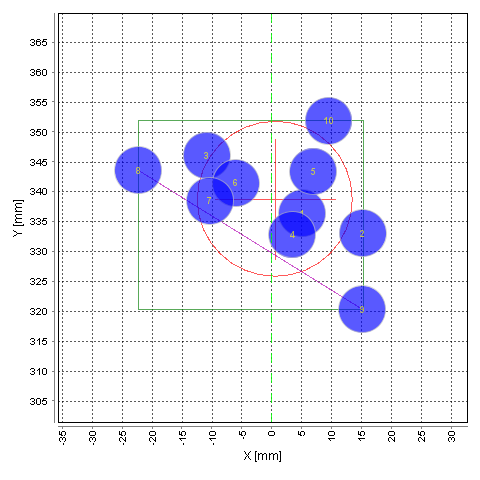 Dato:Nov 4, 2019 12:05:19 PMType af måling:Type 7 @ 100 meterVægt:10,69 gramLOT Nr.:RWS HITNo. x [mm] y [mm] V_T100.00 [m/s] E_T [J] Vo [m/s] V2_10.00 [m/s] 1  5.1336.4749.842476.78817.10809.712  15.2333.1752.782496.24821.29811.063  -10.8346.1753.182498.85821.65813.184  3.4332.8750.632481.95817.86809.705  6.9343.4751.452487.39818.44812.396  -6.0341.4757.142525.20822.70816.497  -10.3338.5745.732449.66811.32806.208  -22.3343.6749.062471.63816.00808.339  15.1320.3752.782496.24825.19809.8010  9.5351.9744.762443.33813.58803.63MEAN 0.6338.7750.742482.73818.51810.05MAX 15.2351.9757.142525.20825.19816.49MIN -22.3320.3744.762443.33811.32803.63RANGE 37.631.512.3781.8713.8712.85STDEV 12.48.83.6524.164.283.61Evaluation Value[mm] Impact Mean Point X0.6Impact Mean Point Y338.7Mean Radius13.0Group Rectangle Width37.6Group Rectangle Height31.5Largest Distance44.1